Appointment Clock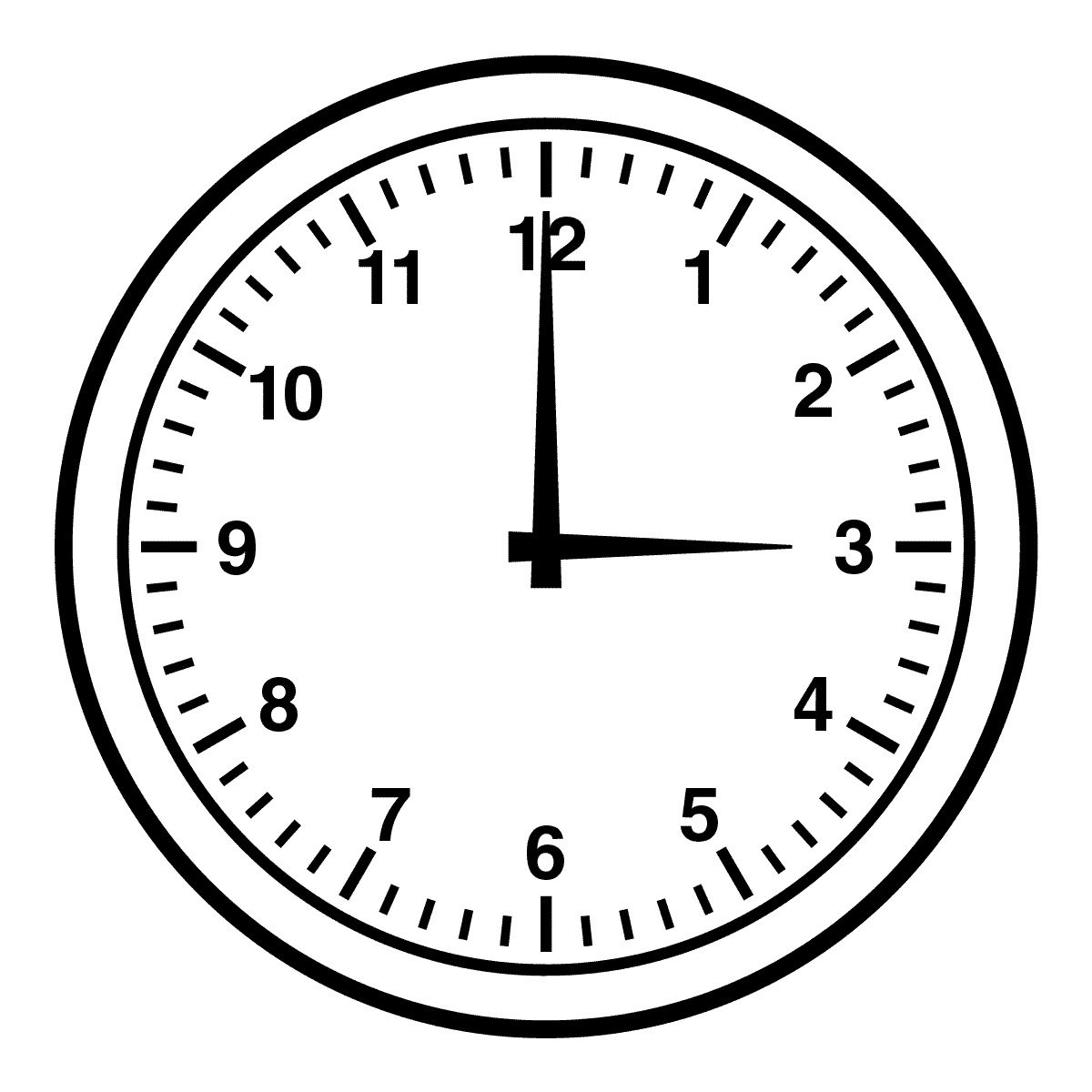 Appointment Clock QuestionsHow did the gender roles of the 19th century drive the conflict in the story?How are the women today more free than in Kate Chopin’s time? While more freedoms exist for women, how are women still confined? 